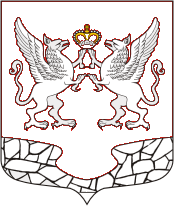 СОВЕТ ДЕПУТАТОВ МУНИЦИПАЛЬНОГО ОБРАЗОВАНИЯ ЕЛИЗАВЕТИНСКОЕ СЕЛЬСКОЕ ПОСЕЛЕНИЕ ГАТЧИНСКОГО МУНИЦИПАЛЬНОГО РАЙОНА ЛЕНИНГРАДСКОЙ ОБЛАСТИРЕШЕНИЕ25 ноября 2021 год                                                                                        № 135На основании Федерального закона Российской Федерации от 29.09.2019 № 325-ФЗ «О внесении изменений в часть первую и  вторую Налогового кодекса Российской Федерации», руководствуясь требованиями Федерального закона Российской Федерации от 06.10.2003 № 131-ФЗ «Об общих принципах организации местного самоуправления в Российской Федерации» и ч.1 ст. 397 Налогового кодекса РФ, в соответствии с Уставом муниципального образования Елизаветинское сельское поселение Гатчинского муниципального района Ленинградской области, Совет депутатов Елизаветинского сельского поселения, –Решил:1.   Внести изменения в решение Совета депутатов муниципального образования Елизаветинское сельское поселение Гатчинского муниципального района Ленинградской области от 26.11.2020 № 84 «Об установлении земельного налога на территории муниципального образования Елизаветинское сельское поселение на 2021 год» (далее – решение).1.1. Изложить пункт 5 решения в следующей редакции:-  Налог подлежит уплате налогоплательщиками-организациями в срок не позднее 1 марта года, следующего за истекшим налоговым периодом. Авансовые платежи по налогу подлежат уплате налогоплательщиками-организациями в срок не позднее последнего числа месяца, следующего за истекшим отчетным периодом, устанавливаются Налоговым кодексом РФ.2.   Настоящее решение подлежит официальному опубликованию и подлежит размещению на официальном сайте администрации Елизаветинского сельского поселения.Глава муниципального образованияЕлизаветинское сельское поселение                                        Е.В. СамойловО внесении изменений в решение Совета депутатов муниципального образования Елизаветинское сельское поселение Гатчинского муниципального района Ленинградской области от 26.11.2020 № 84 «Об установлении земельного налога на территории муниципального образования Елизаветинское сельское поселение Гатчинского муниципального района Ленинградской области на 2021 год»